Universidad de Chile 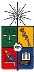 Facultad de Ciencias SocialesEscuela de Ciencias SocialesCarrera de PsicologíaPrograma 2017PSICOLOGIA COMUNITARIASección 1 Universidad de Chile Facultad de Ciencias SocialesEscuela de Ciencias SocialesCarrera de PsicologíaPrograma 2017PSICOLOGIA COMUNITARIASección 2 I.- Identificación de la actividad curricularI.- Identificación de la actividad curricularCarrera en que se dicta:PsicologíaProfesor o equipo:Germán Rozas Ciclo al que pertenece:Especialización Semestre:5ºModalidad:PresencialCarácter:obligatorio Pre - requisitos:Psicología SocialAño2017Horario Martes, 8:30-11:30 hrs. II.- Descripción / Justificación de la actividad curricularII.- Descripción / Justificación de la actividad curricularEl presente curso constituye una introducción a la disciplina y, en cuanto tal, entrega orientaciones básicas para comprender su quehacer, tanto en el plano conceptual como metodológico.Con este propósito se presentan y discuten los conceptos clave que constituyen su patrimonio de conocimientos, se revisan sus bases históricas y las principales perspectivas teórico-metodológicas que la caracterizan como una disciplina fundamentalmente aplicada, transversal a una amplia gama de ámbitos públicos (salud, educación, medio ambiente, vulnerabilidad, pobreza, interculturalidad, fenómenos migratorios, derechos humanos, pueblos originarios, entre otros) y con una clara vocación interdisciplinaria.Como disciplina que practica un enfoque integral, en su dimensión comunitaria estudia e interviene los procesos mediante los cuales se genera lo común, y en su dimensión psicológica, su interés reflexivo y práctico está puesto en las diversidades personales que convergen en la conformación de las matrices comunitarias. La comunidad es así pensada tanto desde lo común como desde la diversidad.El foco principal de su quehacer está en el campo social concreto, proponiendo metodologías reflexivas y participativas para abordar las situaciones- problema que allí se presentan, mediante la movilización y fortalecimiento de los recursos y capacidades de las personas, grupos y comunidades.Presentada de esta manera, la psicología comunitaria contribuye a la formación de un psicólogo más integral que en su quehacer profesional comprenda a las personas en el complejo entramado relacional del que indisolublemente forman parte.El presente curso constituye una introducción a la disciplina y, en cuanto tal, entrega orientaciones básicas para comprender su quehacer, tanto en el plano conceptual como metodológico.Con este propósito se presentan y discuten los conceptos clave que constituyen su patrimonio de conocimientos, se revisan sus bases históricas y las principales perspectivas teórico-metodológicas que la caracterizan como una disciplina fundamentalmente aplicada, transversal a una amplia gama de ámbitos públicos (salud, educación, medio ambiente, vulnerabilidad, pobreza, interculturalidad, fenómenos migratorios, derechos humanos, pueblos originarios, entre otros) y con una clara vocación interdisciplinaria.Como disciplina que practica un enfoque integral, en su dimensión comunitaria estudia e interviene los procesos mediante los cuales se genera lo común, y en su dimensión psicológica, su interés reflexivo y práctico está puesto en las diversidades personales que convergen en la conformación de las matrices comunitarias. La comunidad es así pensada tanto desde lo común como desde la diversidad.El foco principal de su quehacer está en el campo social concreto, proponiendo metodologías reflexivas y participativas para abordar las situaciones- problema que allí se presentan, mediante la movilización y fortalecimiento de los recursos y capacidades de las personas, grupos y comunidades.Presentada de esta manera, la psicología comunitaria contribuye a la formación de un psicólogo más integral que en su quehacer profesional comprenda a las personas en el complejo entramado relacional del que indisolublemente forman parte.Dar a conocer los principios básicos de trabajo de la Psicología ComunitariaDefinir y problematizar la noción de comunidadDar cuenta de la evolución histórica de la disciplinaExponer las principales perspectivas teóricas-aplicadas en Psicología ComunitariaAnalizar problemáticas actuales relacionadas con la Psicología Comunitaria en América latinaDiscutir el rol de la Psicología Comunitaria en las políticas públicasPresentar ámbitos de intervención y campo laboral de la disciplinaDar a conocer los principios básicos de trabajo de la Psicología ComunitariaDefinir y problematizar la noción de comunidadDar cuenta de la evolución histórica de la disciplinaExponer las principales perspectivas teóricas-aplicadas en Psicología ComunitariaAnalizar problemáticas actuales relacionadas con la Psicología Comunitaria en América latinaDiscutir el rol de la Psicología Comunitaria en las políticas públicasPresentar ámbitos de intervención y campo laboral de la disciplinaIV.- Temáticas o contenidos de la actividad curricularIV.- Temáticas o contenidos de la actividad curricularUnidad 1: Introducción  a la Psicología ComunitariaDefinición y conceptos básicosPsicología Comunitaria en distintos contextos históricos (Estados Unidos, América Latina y Chile)Psicología Comunitaria y políticas públicasPsicología Comunitaria y cambio socialUnidad 2: La comunidad como paradigma Concepto de comunidad en las Ciencias SocialesConcepto de comunidad en la Psicología ComunitariaComponentes básicos de la comunidadUnidad 3: Enfoques y modelos en Psicología Comunitaria Modelo de Investigación Acción ParticipativaParticipación y empoderamientoModelo de inclusión socio-comunitarioRedes sociales y capital socialUnidad 4: Ámbitos de intervención y campo laboral Salud mental comunitariaDiagnóstico y Evaluación de ProyectosPobreza, inclusión exclusión, desigualdad, vulnerabilidadProblemas ambientales y Desastres SocionaturalesMigraciones e InterculturalidadUnidad 1: Introducción  a la Psicología ComunitariaDefinición y conceptos básicosPsicología Comunitaria en distintos contextos históricos (Estados Unidos, América Latina y Chile)Psicología Comunitaria y políticas públicasPsicología Comunitaria y cambio socialUnidad 2: La comunidad como paradigma Concepto de comunidad en las Ciencias SocialesConcepto de comunidad en la Psicología ComunitariaComponentes básicos de la comunidadUnidad 3: Enfoques y modelos en Psicología Comunitaria Modelo de Investigación Acción ParticipativaParticipación y empoderamientoModelo de inclusión socio-comunitarioRedes sociales y capital socialUnidad 4: Ámbitos de intervención y campo laboral Salud mental comunitariaDiagnóstico y Evaluación de ProyectosPobreza, inclusión exclusión, desigualdad, vulnerabilidadProblemas ambientales y Desastres SocionaturalesMigraciones e InterculturalidadV.- Metodología de la actividad curricularV.- Metodología de la actividad curricularClases expositivas a cargo del docente Trabajo de investigaciónColoquiosAsesorías para la elaboración del trabajo práctico por los docentes y apoyados por los ayudantes del curso.  Clases expositivas a cargo del docente Trabajo de investigaciónColoquiosAsesorías para la elaboración del trabajo práctico por los docentes y apoyados por los ayudantes del curso.  VI.- Evaluación de la actividad curricularVI.- Evaluación de la actividad curricularTrabajo:  60 % TotalInvestigación-Informe Final…………………………………………………….30%Organización  de un Coloquio (4 Total Curso)………………...……..30%  Evaluaciones  Escritas: 40% TotalDos Pruebas,  20% c/uLa nota del examen tendrá un peso de 40% en la nota final del curso.Quienes obtengan promedio inferior a 5,5 deberán rendir examen.Trabajo:  60 % TotalInvestigación-Informe Final…………………………………………………….30%Organización  de un Coloquio (4 Total Curso)………………...……..30%  Evaluaciones  Escritas: 40% TotalDos Pruebas,  20% c/uLa nota del examen tendrá un peso de 40% en la nota final del curso.Quienes obtengan promedio inferior a 5,5 deberán rendir examen.VIII. Bibliografía VIII. Bibliografía Unidad IBernardo Jiménez (2004) “La Psicología Social Comunitaria en América Latina como Psicología Social Crítica” Revista de Psicología, Universidad de Chile, Vol XIII, Nº1Sánchez Vidal, A. (1996),  “Psicología comunitaria: bases conceptuales y métodos de intervención”. Barcelona. EUB.Montero, M. (2004) Cap 2 “Que  es la Psicología Comunitaria”  en Introducción a la psicología Comunitaria,  Ed PaidoSAlfaro, J. Sánchez A. , Zambrano, A. Psicología Comunitaria y Política Sociales Unidad IIAnderson, B.  1993.  Comunidades Imaginadas: Reflexiones sobre el origen y la difusión del nacionalismo.  Fondo de Cultura Económica.  México.Rozas, G. (2012) “De la Comunidad al Sujeto Social Comunitario”, Revista Psicología Social Comunitaria  Segunda Época Vol. 1 n°1 Universidad Benemérita  Autónoma de Puebla. México.  Unidad IIIFlores, J M. (2010) De la Intervención Psicosocial a la Praxis Comunitaria Psicología y Acción Comunitaria. Sinergias de cambio en América Latina, Coordinado por Ana María del Rosario Asebey y Manuel Calviño en la Editorial Caminos, la Habana, CubaMartínez, V. (2006) El Enfoque Comunitario. El desafío de incorporar a la comunidad en las intervenciones sociales, Universidad de Chile.Musitu, G. (2004) “Surgimiento y Desarrollo de la Psicología Comunitaria”. Ed UOC, EspañaMontenegro, M. (2001) Cap 5 Construcción de una perspectiva situada para una  Intervención Social Tesis de Doctorado: Conocimientos, Agentes y Articulaciones, Una Mirada Situada a la Intervención Social,  Universidad Autónoma de Barcelona.Montero, Maritza (2003) Cap. 1 “El poder de la comunidad”, Cap 2 “El fortalecimiento en la comunidad”, Cap. 5: “La comunidad como ámbito de ciudadanía: carácter político del trabajo psicosocial comunitario” en Teoría y práctica de la Psicología Comunitaria, Ed. Paidós.Unidad IVPlan Nacional de Salud Mental 2016Rozas, G  (2015) “Hacia una Psicología Social Comunitaria del Sur” Revista Psicología, Conocimiento y Sociedad, 5(2), 278-306, Montevideo UruguayCEPAL (2013) “La medición multidimensional de la pobreza” División de Estadísticas de la CEPAL.Reyes, M. I. (2014). Liderazgo Comunitario y Capital Social: una mirada desde el campo biográfico. Santiago, Chile: Editorial Universidad Santo Tomás.Minoletti, A.; Funk , M; Faydi, E.; Drew, N.    Organización de los servicios de salud Mental. El Modelo Comunitario en Salud mentalMarconi, J.  Política de Salud Mental en América LatinaMinoletti A, Narvaez P.; Sepúlveda R.  Caprile A.  Chile: lecciones aprendidas en la implementación de un Modelo Comunitario de atención en Salud MentalSaforcada, E. & de Lellis, M. (2006). ¿Políticas de salud mental o lo mental en las políticas de salud?. En M. de Lellis y colaboradores. Psicología y políticas públicas de salud (pp.95-123).  Buenos Aires: Paidós Tramas SocialesSaforcada, E. (2008). Perspectiva ecológico-sistémica de la salud. En E. Saforcada & J. Castella Sarriera (comp). Enfoques conceptuales y técnicos en psicología comunitaria (pp. 49-74). Buenos Aires: Paidós Tramas Sociales.Unidad IBernardo Jiménez (2004) “La Psicología Social Comunitaria en América Latina como Psicología Social Crítica” Revista de Psicología, Universidad de Chile, Vol XIII, Nº1Sánchez Vidal, A. (1996),  “Psicología comunitaria: bases conceptuales y métodos de intervención”. Barcelona. EUB.Montero, M. (2004) Cap 2 “Que  es la Psicología Comunitaria”  en Introducción a la psicología Comunitaria,  Ed PaidoSAlfaro, J. Sánchez A. , Zambrano, A. Psicología Comunitaria y Política Sociales Unidad IIAnderson, B.  1993.  Comunidades Imaginadas: Reflexiones sobre el origen y la difusión del nacionalismo.  Fondo de Cultura Económica.  México.Rozas, G. (2012) “De la Comunidad al Sujeto Social Comunitario”, Revista Psicología Social Comunitaria  Segunda Época Vol. 1 n°1 Universidad Benemérita  Autónoma de Puebla. México.  Unidad IIIFlores, J M. (2010) De la Intervención Psicosocial a la Praxis Comunitaria Psicología y Acción Comunitaria. Sinergias de cambio en América Latina, Coordinado por Ana María del Rosario Asebey y Manuel Calviño en la Editorial Caminos, la Habana, CubaMartínez, V. (2006) El Enfoque Comunitario. El desafío de incorporar a la comunidad en las intervenciones sociales, Universidad de Chile.Musitu, G. (2004) “Surgimiento y Desarrollo de la Psicología Comunitaria”. Ed UOC, EspañaMontenegro, M. (2001) Cap 5 Construcción de una perspectiva situada para una  Intervención Social Tesis de Doctorado: Conocimientos, Agentes y Articulaciones, Una Mirada Situada a la Intervención Social,  Universidad Autónoma de Barcelona.Montero, Maritza (2003) Cap. 1 “El poder de la comunidad”, Cap 2 “El fortalecimiento en la comunidad”, Cap. 5: “La comunidad como ámbito de ciudadanía: carácter político del trabajo psicosocial comunitario” en Teoría y práctica de la Psicología Comunitaria, Ed. Paidós.Unidad IVPlan Nacional de Salud Mental 2016Rozas, G  (2015) “Hacia una Psicología Social Comunitaria del Sur” Revista Psicología, Conocimiento y Sociedad, 5(2), 278-306, Montevideo UruguayCEPAL (2013) “La medición multidimensional de la pobreza” División de Estadísticas de la CEPAL.Reyes, M. I. (2014). Liderazgo Comunitario y Capital Social: una mirada desde el campo biográfico. Santiago, Chile: Editorial Universidad Santo Tomás.Minoletti, A.; Funk , M; Faydi, E.; Drew, N.    Organización de los servicios de salud Mental. El Modelo Comunitario en Salud mentalMarconi, J.  Política de Salud Mental en América LatinaMinoletti A, Narvaez P.; Sepúlveda R.  Caprile A.  Chile: lecciones aprendidas en la implementación de un Modelo Comunitario de atención en Salud MentalSaforcada, E. & de Lellis, M. (2006). ¿Políticas de salud mental o lo mental en las políticas de salud?. En M. de Lellis y colaboradores. Psicología y políticas públicas de salud (pp.95-123).  Buenos Aires: Paidós Tramas SocialesSaforcada, E. (2008). Perspectiva ecológico-sistémica de la salud. En E. Saforcada & J. Castella Sarriera (comp). Enfoques conceptuales y técnicos en psicología comunitaria (pp. 49-74). Buenos Aires: Paidós Tramas Sociales.VIII. Bibliografía complementariaVIII. Bibliografía complementariaBengoa,J. (1996) “La Comunidad Perdida” Ed SurBronfenbrenner,U.(1994). Ecological model of human development. In International encyclopedia of education, vol 3n 2nd edition.Castells, M (1998) cap n° 6 “El Espacio de los Flujos” en Libro “La era de Información” Vol I  La Sociedad Red  Alianza Editorial Cortina, Adela. Ciudadano del mundo: hacia una teoría de la ciudadanía. Capitulo Nº1: Hacía una teoría de la ciudadanía. Corvalán, J. (1996)  Los paradigmas de lo social y las concepciones de intervención de lo social.  N°4. Red Académica Uruguaya.Larrain J. (1996) Cap 4 “El postmodernismo y el problema  de la  identidad” en Revista Persona y Sociedad.  Ed IladesMartí, J. s/f. La IAP. Estructura y fases.Montero, M. 1991. A través del espejo. En problemas de psicología Política en América Latina, editorial Educen, Venezuela.Montenegro, M. (2004) “Comunidad y Bienestar Social” Cap II, Introducción a la Psicología Comunitaria, Musitu, G; Herrero, J; Cantera, L.; Montenegro, M. Ed 	UOC, EspañaPark, P. (1990). Qué es la investigación-acción participativa. Perspectivas teóricas y metodológicas. En M.C. Salazar (Ed.), La  investigación-acción participativa (pp. 136-174). Buenos Aires: Humanitas. Bengoa,J. (1996) “La Comunidad Perdida” Ed SurBronfenbrenner,U.(1994). Ecological model of human development. In International encyclopedia of education, vol 3n 2nd edition.Castells, M (1998) cap n° 6 “El Espacio de los Flujos” en Libro “La era de Información” Vol I  La Sociedad Red  Alianza Editorial Cortina, Adela. Ciudadano del mundo: hacia una teoría de la ciudadanía. Capitulo Nº1: Hacía una teoría de la ciudadanía. Corvalán, J. (1996)  Los paradigmas de lo social y las concepciones de intervención de lo social.  N°4. Red Académica Uruguaya.Larrain J. (1996) Cap 4 “El postmodernismo y el problema  de la  identidad” en Revista Persona y Sociedad.  Ed IladesMartí, J. s/f. La IAP. Estructura y fases.Montero, M. 1991. A través del espejo. En problemas de psicología Política en América Latina, editorial Educen, Venezuela.Montenegro, M. (2004) “Comunidad y Bienestar Social” Cap II, Introducción a la Psicología Comunitaria, Musitu, G; Herrero, J; Cantera, L.; Montenegro, M. Ed 	UOC, EspañaPark, P. (1990). Qué es la investigación-acción participativa. Perspectivas teóricas y metodológicas. En M.C. Salazar (Ed.), La  investigación-acción participativa (pp. 136-174). Buenos Aires: Humanitas. I.- Identificación de la actividad curricularI.- Identificación de la actividad curricularCarrera en que se dicta:PsicologíaProfesor o equipo:Víctor MartínezCiclo al que pertenece:Especialización Semestre:5ºModalidad:PresencialCarácter:obligatorio Pre - requisitos:Psicología SocialAño2017Horario Martes, 14:30-17:30 hrs. II.- Descripción / Justificación de la actividad curricularII.- Descripción / Justificación de la actividad curricularEl presente curso constituye una introducción a la disciplina y, en cuanto tal, entrega orientaciones básicas para comprender su quehacer, tanto en el plano conceptual como metodológico.Con este propósito se presentan y discuten los conceptos clave que constituyen su patrimonio de conocimientos, se revisan sus bases históricas y las principales perspectivas teórico-metodológicas que la caracterizan como una disciplina fundamentalmente aplicada, transversal a una amplia gama de ámbitos públicos (salud, educación, medio ambiente, vulnerabilidad, pobreza, interculturalidad, fenómenos migratorios, derechos humanos, pueblos originarios, entre otros) y con una clara vocación interdisciplinaria.Como disciplina que practica un enfoque integral, en su dimensión comunitaria estudia e interviene los procesos mediante los cuales se genera lo común, y en su dimensión psicológica, su interés reflexivo y práctico está puesto en las diversidades personales que convergen en la conformación de las matrices comunitarias. La comunidad es así pensada tanto desde lo común como desde la diversidad.El foco principal de su quehacer está en el campo social concreto, proponiendo metodologías reflexivas y participativas para abordar las situaciones- problema que allí se presentan, mediante la movilización y fortalecimiento de los recursos y capacidades de las personas, grupos y comunidades.Presentada de esta manera, la psicología comunitaria contribuye a la formación de un psicólogo más integral que en su quehacer profesional comprenda a las personas en el complejo entramado relacional del que indisolublemente forman parte.El presente curso constituye una introducción a la disciplina y, en cuanto tal, entrega orientaciones básicas para comprender su quehacer, tanto en el plano conceptual como metodológico.Con este propósito se presentan y discuten los conceptos clave que constituyen su patrimonio de conocimientos, se revisan sus bases históricas y las principales perspectivas teórico-metodológicas que la caracterizan como una disciplina fundamentalmente aplicada, transversal a una amplia gama de ámbitos públicos (salud, educación, medio ambiente, vulnerabilidad, pobreza, interculturalidad, fenómenos migratorios, derechos humanos, pueblos originarios, entre otros) y con una clara vocación interdisciplinaria.Como disciplina que practica un enfoque integral, en su dimensión comunitaria estudia e interviene los procesos mediante los cuales se genera lo común, y en su dimensión psicológica, su interés reflexivo y práctico está puesto en las diversidades personales que convergen en la conformación de las matrices comunitarias. La comunidad es así pensada tanto desde lo común como desde la diversidad.El foco principal de su quehacer está en el campo social concreto, proponiendo metodologías reflexivas y participativas para abordar las situaciones- problema que allí se presentan, mediante la movilización y fortalecimiento de los recursos y capacidades de las personas, grupos y comunidades.Presentada de esta manera, la psicología comunitaria contribuye a la formación de un psicólogo más integral que en su quehacer profesional comprenda a las personas en el complejo entramado relacional del que indisolublemente forman parte.Dar a conocer los principios básicos de trabajo de la Psicología ComunitariaDefinir y problematizar la noción de comunidadDar cuenta de la evolución histórica de la disciplinaExponer las principales perspectivas teóricas-aplicadas en Psicología ComunitariaAnalizar problemáticas actuales relacionadas con la Psicología Comunitaria en América latinaDiscutir el rol de la Psicología Comunitaria en las políticas públicasPresentar ámbitos de intervención y campo laboral de la disciplinaDar a conocer los principios básicos de trabajo de la Psicología ComunitariaDefinir y problematizar la noción de comunidadDar cuenta de la evolución histórica de la disciplinaExponer las principales perspectivas teóricas-aplicadas en Psicología ComunitariaAnalizar problemáticas actuales relacionadas con la Psicología Comunitaria en América latinaDiscutir el rol de la Psicología Comunitaria en las políticas públicasPresentar ámbitos de intervención y campo laboral de la disciplinaIV.- Temáticas o contenidos de la actividad curricularIV.- Temáticas o contenidos de la actividad curricularUnidad 1: Introducción  a la Psicología ComunitariaDefinición y conceptos básicosPsicología Comunitaria en distintos contextos históricos (Estados Unidos, América Latina y Chile)Psicología Comunitaria y políticas públicasPsicología Comunitaria y cambio socialUnidad 2: La comunidad como paradigma Concepto de comunidad en las Ciencias SocialesConcepto de comunidad en la Psicología ComunitariaComponentes básicos de la comunidadUnidad 3: Enfoques y modelos en Psicología Comunitaria Modelo de Investigación Acción ParticipativaParticipación y empoderamientoModelo de inclusión socio-comunitarioRedes sociales y capital socialUnidad 4: Ámbitos de intervención y campo laboral Salud mental comunitariaDiagnóstico y Evaluación de ProyectosPobreza, inclusión exclusión, desigualdad, vulnerabilidadProblemas ambientales y Desastres SocionaturalesMigraciones e InterculturalidadUnidad 1: Introducción  a la Psicología ComunitariaDefinición y conceptos básicosPsicología Comunitaria en distintos contextos históricos (Estados Unidos, América Latina y Chile)Psicología Comunitaria y políticas públicasPsicología Comunitaria y cambio socialUnidad 2: La comunidad como paradigma Concepto de comunidad en las Ciencias SocialesConcepto de comunidad en la Psicología ComunitariaComponentes básicos de la comunidadUnidad 3: Enfoques y modelos en Psicología Comunitaria Modelo de Investigación Acción ParticipativaParticipación y empoderamientoModelo de inclusión socio-comunitarioRedes sociales y capital socialUnidad 4: Ámbitos de intervención y campo laboral Salud mental comunitariaDiagnóstico y Evaluación de ProyectosPobreza, inclusión exclusión, desigualdad, vulnerabilidadProblemas ambientales y Desastres SocionaturalesMigraciones e InterculturalidadV.- Metodología de la actividad curricularV.- Metodología de la actividad curricularClases expositivas a cargo del docente Trabajo de investigaciónColoquiosAsesorías para la elaboración del trabajo práctico por los docentes y apoyados por los ayudantes del curso.  Clases expositivas a cargo del docente Trabajo de investigaciónColoquiosAsesorías para la elaboración del trabajo práctico por los docentes y apoyados por los ayudantes del curso.  VI.- Evaluación de la actividad curricularVI.- Evaluación de la actividad curricularTrabajo:  60 % TotalInvestigación-Informe Final…………………………………………………….30%Organización  de un Coloquio (4 Total Curso)………………...……..30%  Evaluaciones  Escritas: 40% TotalDos Pruebas,  20% c/uLa nota del examen tendrá un peso de 40% en la nota final del curso.Quienes obtengan promedio inferior a 5,5 deberán rendir examen.Trabajo:  60 % TotalInvestigación-Informe Final…………………………………………………….30%Organización  de un Coloquio (4 Total Curso)………………...……..30%  Evaluaciones  Escritas: 40% TotalDos Pruebas,  20% c/uLa nota del examen tendrá un peso de 40% en la nota final del curso.Quienes obtengan promedio inferior a 5,5 deberán rendir examen.VIII. Bibliografía VIII. Bibliografía Unidad IBernardo Jiménez (2004) “La Psicología Social Comunitaria en América Latina como Psicología Social Crítica” Revista de Psicología, Universidad de Chile, Vol XIII, Nº1Sánchez Vidal, A. (1996),  “Psicología comunitaria: bases conceptuales y métodos de intervención”. Barcelona. EUB.Montero, M. (2004) Cap 2 “Que  es la Psicología Comunitaria”  en Introducción a la psicología Comunitaria,  Ed PaidosAlfaro, J. Sánchez A. , Zambrano, A. Psicología Comunitaria y Política Sociales Unidad IIAnderson, B.  1993.  Comunidades Imaginadas: Reflexiones sobre el origen y la difusión del nacionalismo.  Fondo de Cultura Económica.  México.Rozas, G. (2012) “De la Comunidad al Sujeto Social Comunitario”, Revista Psicología Social Comunitaria  Segunda Época Vol. 1 n°1 Universidad Benemérita  Autónoma de Puebla. México.  Unidad IIIFlores, J M. (2010) De la Intervención Psicosocial a la Praxis Comunitaria Psicología y Acción Comunitaria. Sinergias de cambio en América Latina, Coordinado por Ana María del Rosario Asebey y Manuel Calviño en la Editorial Caminos, la Habana, CubaMartínez, V. (2006) El Enfoque Comunitario. El desafío de incorporar a la comunidad en las intervenciones sociales, Universidad de Chile.Musitu, G. (2004) “Surgimiento y Desarrollo de la Psicología Comunitaria”. Ed UOC, EspañaMontenegro, M. (2001) Cap 5 Construcción de una perspectiva situada para una  Intervención Social Tesis de Doctorado: Conocimientos, Agentes y Articulaciones, Una Mirada Situada a la Intervención Social,  Universidad Autónoma de Barcelona.Montero, Maritza (2003) Cap. 1 “El poder de la comunidad”, Cap 2 “El fortalecimiento en la comunidad”, Cap. 5: “La comunidad como ámbito de ciudadanía: carácter político del trabajo psicosocial comunitario” en Teoría y práctica de la Psicología Comunitaria, Ed. Paidós.Unidad IVPlan Nacional de Salud Mental 2016Rozas, G  (2015) “Hacia una Psicología Social Comunitaria del Sur” Revista Psicología, Conocimiento y Sociedad, 5(2), 278-306, Montevideo UruguayCEPAL (2013) “La medición multidimensional de la pobreza” División de Estadísticas de la CEPAL.Reyes, M. I. (2014). Liderazgo Comunitario y Capital Social: una mirada desde el campo biográfico. Santiago, Chile: Editorial Universidad Santo Tomás.Minoletti, A.; Funk , M; Faydi, E.; Drew, N.    Organización de los servicios de salud Mental. El Modelo Comunitario en Salud mentalMarconi, J.  Política de Salud Mental en América LatinaMinoletti A, Narvaez P.; Sepúlveda R.  Caprile A.  Chile: lecciones aprendidas en la implementación de un Modelo Comunitario de atención en Salud MentalSaforcada, E. & de Lellis, M. (2006). ¿Políticas de salud mental o lo mental en las políticas de salud?. En M. de Lellis y colaboradores. Psicología y políticas públicas de salud (pp.95-123).  Buenos Aires: Paidós Tramas SocialesSaforcada, E. (2008). Perspectiva ecológico-sistémica de la salud. En E. Saforcada & J. Castella Sarriera (comp). Enfoques conceptuales y técnicos en psicología comunitaria (pp. 49-74). Buenos Aires: Paidós Tramas Sociales.Unidad IBernardo Jiménez (2004) “La Psicología Social Comunitaria en América Latina como Psicología Social Crítica” Revista de Psicología, Universidad de Chile, Vol XIII, Nº1Sánchez Vidal, A. (1996),  “Psicología comunitaria: bases conceptuales y métodos de intervención”. Barcelona. EUB.Montero, M. (2004) Cap 2 “Que  es la Psicología Comunitaria”  en Introducción a la psicología Comunitaria,  Ed PaidosAlfaro, J. Sánchez A. , Zambrano, A. Psicología Comunitaria y Política Sociales Unidad IIAnderson, B.  1993.  Comunidades Imaginadas: Reflexiones sobre el origen y la difusión del nacionalismo.  Fondo de Cultura Económica.  México.Rozas, G. (2012) “De la Comunidad al Sujeto Social Comunitario”, Revista Psicología Social Comunitaria  Segunda Época Vol. 1 n°1 Universidad Benemérita  Autónoma de Puebla. México.  Unidad IIIFlores, J M. (2010) De la Intervención Psicosocial a la Praxis Comunitaria Psicología y Acción Comunitaria. Sinergias de cambio en América Latina, Coordinado por Ana María del Rosario Asebey y Manuel Calviño en la Editorial Caminos, la Habana, CubaMartínez, V. (2006) El Enfoque Comunitario. El desafío de incorporar a la comunidad en las intervenciones sociales, Universidad de Chile.Musitu, G. (2004) “Surgimiento y Desarrollo de la Psicología Comunitaria”. Ed UOC, EspañaMontenegro, M. (2001) Cap 5 Construcción de una perspectiva situada para una  Intervención Social Tesis de Doctorado: Conocimientos, Agentes y Articulaciones, Una Mirada Situada a la Intervención Social,  Universidad Autónoma de Barcelona.Montero, Maritza (2003) Cap. 1 “El poder de la comunidad”, Cap 2 “El fortalecimiento en la comunidad”, Cap. 5: “La comunidad como ámbito de ciudadanía: carácter político del trabajo psicosocial comunitario” en Teoría y práctica de la Psicología Comunitaria, Ed. Paidós.Unidad IVPlan Nacional de Salud Mental 2016Rozas, G  (2015) “Hacia una Psicología Social Comunitaria del Sur” Revista Psicología, Conocimiento y Sociedad, 5(2), 278-306, Montevideo UruguayCEPAL (2013) “La medición multidimensional de la pobreza” División de Estadísticas de la CEPAL.Reyes, M. I. (2014). Liderazgo Comunitario y Capital Social: una mirada desde el campo biográfico. Santiago, Chile: Editorial Universidad Santo Tomás.Minoletti, A.; Funk , M; Faydi, E.; Drew, N.    Organización de los servicios de salud Mental. El Modelo Comunitario en Salud mentalMarconi, J.  Política de Salud Mental en América LatinaMinoletti A, Narvaez P.; Sepúlveda R.  Caprile A.  Chile: lecciones aprendidas en la implementación de un Modelo Comunitario de atención en Salud MentalSaforcada, E. & de Lellis, M. (2006). ¿Políticas de salud mental o lo mental en las políticas de salud?. En M. de Lellis y colaboradores. Psicología y políticas públicas de salud (pp.95-123).  Buenos Aires: Paidós Tramas SocialesSaforcada, E. (2008). Perspectiva ecológico-sistémica de la salud. En E. Saforcada & J. Castella Sarriera (comp). Enfoques conceptuales y técnicos en psicología comunitaria (pp. 49-74). Buenos Aires: Paidós Tramas Sociales.VIII. Bibliografía complementariaVIII. Bibliografía complementariaBengoa,J. (1996) “La Comunidad Perdida” Ed SurBronfenbrenner,U.(1994). Ecological model of human development. In International encyclopedia of education, vol 3n 2nd edition.Castells, M (1998) cap n° 6 “El Espacio de los Flujos” en Libro “La era de Información” Vol I  La Sociedad Red  Alianza Editorial Cortina, Adela. Ciudadano del mundo: hacia una teoría de la ciudadanía. Capitulo Nº1: Hacía una teoría de la ciudadanía. Corvalán, J. (1996)  Los paradigmas de lo social y las concepciones de intervención de lo social.  N°4. Red Académica Uruguaya.Larrain J. (1996) Cap 4 “El postmodernismo y el problema  de la  identidad” en Revista Persona y Sociedad.  Ed IladesMartí, J. s/f. La IAP. Estructura y fases.Montero, M. 1991. A través del espejo. En problemas de psicología Política en América Latina, editorial Educen, Venezuela.Montenegro, M. (2004) “Comunidad y Bienestar Social” Cap II, Introducción a la Psicología Comunitaria, Musitu, G; Herrero, J; Cantera, L.; Montenegro, M. Ed 	UOC, EspañaPark, P. (1990). Qué es la investigación-acción participativa. Perspectivas teóricas y metodológicas. En M.C. Salazar (Ed.), La  investigación-acción participativa (pp. 136-174). Buenos Aires: Humanitas. Bengoa,J. (1996) “La Comunidad Perdida” Ed SurBronfenbrenner,U.(1994). Ecological model of human development. In International encyclopedia of education, vol 3n 2nd edition.Castells, M (1998) cap n° 6 “El Espacio de los Flujos” en Libro “La era de Información” Vol I  La Sociedad Red  Alianza Editorial Cortina, Adela. Ciudadano del mundo: hacia una teoría de la ciudadanía. Capitulo Nº1: Hacía una teoría de la ciudadanía. Corvalán, J. (1996)  Los paradigmas de lo social y las concepciones de intervención de lo social.  N°4. Red Académica Uruguaya.Larrain J. (1996) Cap 4 “El postmodernismo y el problema  de la  identidad” en Revista Persona y Sociedad.  Ed IladesMartí, J. s/f. La IAP. Estructura y fases.Montero, M. 1991. A través del espejo. En problemas de psicología Política en América Latina, editorial Educen, Venezuela.Montenegro, M. (2004) “Comunidad y Bienestar Social” Cap II, Introducción a la Psicología Comunitaria, Musitu, G; Herrero, J; Cantera, L.; Montenegro, M. Ed 	UOC, EspañaPark, P. (1990). Qué es la investigación-acción participativa. Perspectivas teóricas y metodológicas. En M.C. Salazar (Ed.), La  investigación-acción participativa (pp. 136-174). Buenos Aires: Humanitas. 